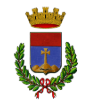 Comune di FerrandinaProvincia di MateraISTANZA DI PARTECIPAZIONEBANDO DI GARAPER L'AFFIDAMENTO DEL “SERVIZIO DI MENSA SCOLASTICA” PER LA DURATA DI ANNI 2 (DUE)Il sottoscritto ________________________________, nato a ____________________________ il __/__/_____, codice fiscale _____________________________________________, in qualità di ___________________________________________________________________ dell’impresa ___________________________________________________________________, con sede in _______________________________, domicilio fiscale ______________________________ con Codice Fiscale n. _________________________ e P. IVA n. _____________________________, n. telefono ___________, fax n. _________, e-mail _____________________________, PEC __________________________________________________,avente i seguenti riferimento INPS:sede (indirizzo, Città) _______________________________________________________matricola aziendale ________________________________________________________e i seguenti riferimento INAIL:sede (indirizzo, Città) ______________________________________________________CCLN applicato ___________________________Settore _________________________CHIEDEdi partecipare alla gara di cui all’oggetto in qualità di (apporre una X accanto alla circostanza che interessa):□ Impresa individuale (comma 2, lett. a, art. 45, D.Lgs. 50/2016 e s.m.i.);□ Società, specificare tipo ______________;□ Consorzio fra società cooperativa di produzione e lavoro (comma 2, lett. b, art. 45, D.Lgs. 50/2016);□ Consorzio stabile (comma 2, lett. c, art. 45, D.Lgs. 50/2016 e s.m.i.);□ Consorzio tra imprese artigiane (comma 2, lett. b, art. 45, D.Lgs. 50/2016)indicare il consorziato per il quale si concorre (qualora il consorzio non indichi per quale/i consorziato/i concorre, si intende che lo stesso partecipa in nome e per conto proprio) __________________________________________________________;□ Consorzio stabile (comma 2, lett. c, art. 45, D.Lgs. 50/2016);indicare il consorziato per il quale si concorre (qualora il consorzio non indichi per quale/i consorziato/i concorre, si intende che lo stesso partecipa in nome e per conto proprio) ________________________________________________________________;□ Mandataria di un consorzio ordinario (comma 2, lett. e, art. 45, D.Lgs. 50/2016 e s.m.i.)□ costituito 						□ non costituito;che è costituito, o in caso di aggiudicazione, sarà costituito dalle imprese di cui alla Tab. 1;□ Mandataria di un raggruppamento temporaneo (comma 2, lett. d, art. 45, D.Lgs. 50/2016 e s.m.i.)□ tipo orizzontale 		□ tipo verticale (solo se espressamente previsto dal bando)			□ tipo misto (solo se espressamente previsto dal bando)□ costituito 					□ non costituitoche è costituito, o in caso di aggiudicazione, sarà costituito dalle imprese di cui alla Tab 1;□ Aggregazione di imprese di rete (comma 2, lett. f, art. 45, D.Lgs. 50/2016 e s.m.i.)□ dotata di un organo comune con potere di rappresentanza e di soggettività giuridica;□ dotata di un organo comune con potere di rappresentanza ma priva di soggettività giuridica; □ dotata di un organo comune privo del potere di rappresentanza o se la rete è sprovvista di organo comune, ovvero, se l’organo comune è privo dei requisiti di qualificazione richiesti per assumere la veste di mandataria; □ GEIE (comma 2, lett.g, art. 45, D.Lgs. 50/2016 e s.m.i.);□ Operatori economici stabiliti in altri Stati membri, costituiti conformemente alla legislazione vigente nei rispettivi Paesi; In caso di concorrente in forma associata, indicare: Tab. 1DICHIARAdi impegnarsi a garantire tutte le dotazioni strumentali necessarie all’espletamento della prestazione;di aver preso esatta cognizione della natura dell’appalto e di tutte le circostanze, generali e particolari, nessuna esclusa, che possono influire sulla prestazione, sulla determinazione dei prezzi e delle condizioni contrattuali e di aver giudicato i prezzi medesimi remunerativi e tali da consentire la presentazione della propria offerta tecnica per la partecipazione alla gara;di accettare, senza condizione o riserva alcuna, tutte le norme e disposizioni contenute nel Capitolato Speciale Descrittivo e Prestazionale e nel  D.U.V.R.I.;di essersi recato nel luogo dove verrà espletato il servizio oggetto di affidamento;di accettare le condizioni contenute nel “Patto d’integrità” approvato con deliberazione di G.C. n. 44 dell’11.04.2019, esecutiva a norma di legge, allegato alla lettera di invito a presetare offerta;di essere edotto sugli obblighi derivanti dal “Codice di comportamento dei dipendenti del Comune di Ferrandina”, adottato dalla Stazione Appaltante, approvato con deliberazione di G.C. n. 139 del 23.12.2013, esecutiva a norma di legge, e si impegna, in caso di aggiudicazione, ad osservare e a far osservare ai propri dipendenti e collaboratori il suddetto codice, pena la risoluzione del contratto;di accettare tutte le condizioni, nessuna esclusa, contenute nella documentazione di gara;di impegnarsi, in caso di aggiudicazione, a tener conto, nella realizzazione dell’opera, degli obblighi relativi alle disposizioni vigenti in materia di salute e sicurezza sul lavoro e di previdenza e assistenza dei lavoratori;di non aver nulla a pretendere nei confronti dell’Ente nella eventualità in cui, per qualsiasi motivo, a suo insindacabile giudizio l’Ente stesso proceda a interrompere o annullare in qualsiasi momento la procedura di gara, ovvero decida di non procedere all’affidamento o alla stipulazione del contratto, anche dopo l’aggiudicazione definitiva;di essere a conoscenza che l’Ente si riserva il diritto di procedere d’ufficio a verifiche, anche a campione, in ordine alla veridicità delle dichiarazioni;di essere consapevole che, qualora fosse accertata la non veridicità del contenuto della dichiarazione, l’impresa verrà esclusa dalla procedura a evidenza pubblica per la quale è rilasciata, o, se risultata aggiudicataria, decadrà dalla aggiudicazione medesima la quale verrà annullata e/o revocata, e l’Ente avrà la facoltà di escutere la cauzione provvisoria e di segnalare il fatto all’ANAC, ai fini dell’inserimento dei dati nel casellario informatico delle imprese e dell’applicazione delle norme vigenti in materia di dichiarazioni non veritiere; inoltre, qualora la non veridicità del contenuto della presente dichiarazione fosse accertata dopo la stipula del Contratto, questo potrà essere risolto di diritto dall’Ente ai sensi dell’art. 1456 c.c.;di impegnarsi a rispettare le disposizioni contenute nella legge 13 agosto 2010, n. 136, per quanto concerne i pagamenti ed i relativi adempimenti a seguito di aggiudicazione;di assentire, ai sensi del D. Lgs. n. 196 del 2003, al trattamento dei dati personali forniti per la partecipazione alla presente procedura concorsuale e di essere informato ai sensi e per gli effetti del medesimo che i dati personali raccolti saranno trattati, anche con strumenti informatici, esclusivamente nell’ambito del procedimento per il quale la presente dichiarazione viene resa;di non opporsi all’ostensione dei documenti e/o delle parti di documenti non contrassegnati dalla dicitura “Informazioni riservate” in caso di richiesta di accesso agli atti presentata da terzi;di impegnarsi, in caso di aggiudicazione, a comunicare tempestivamente all’Ente ogni modificazione che dovesse intervenire negli assetti proprietari e sulla struttura d’impresa e negli organismi tecnici e amministrativi ai sensi dell’art. 7, comma 11, della legge 19/03/1990, n. 55, con salvezza dell’applicazione da parte dell’Ente di quanto previsto dal comma 16 di detto articolo;di non partecipare alla gara in più di un’associazione temporanea o consorzio o aggregazione di imprese e che non vi partecipa in forma individuale qualora partecipi in associazione o quale consorziata o aggregazione d’imprese;di non partecipare alla gara nel caso di avvalimento prestato ad altro concorrente;di non aver costituito associazione in partecipazione ai sensi dell’art. 48, comma 9, del D.Lgs. n. 50/2016;di impegnarsi a mantenere valida e vincolante l’offerta per 180 (centottanta) giorni consecutivi a decorrere dal termine ultimo per il ricevimento delle offerte;di aver assolto all’obbligo dell’imposta di bollo da € 16,00;DICHIARA, inoltre,(apporre una X accanto alla circostanza che interessa):che, avendo la sede dell’Impresa, residenza/domicilio in uno dei Paesi inseriti nella cosiddetta “black list”, _____________________________ (riportare il Paese), di cui al decreto del Ministro delle Finanze del 4 maggio 1999 e al decreto del Ministro dell’Economia e delle Finanze del 21 novembre 2001:è in possesso dell’autorizzazione n. ___________ del _________, rilasciata ai sensi del decreto del Ministro dell’Economia e delle Finanze del 14 dicembre 2010 ai sensi dell’art. 37 del decreto legge 3 maggio 2010, n. 78, come convertito dalla legge 30 luglio 2010, n. 122 (allegare copia della predetta autorizzazione);ha presentato domanda di autorizzazione ai sensi dell’art. 1, comma 3, D.M. 14/12/2010 (allegare copia di autorizzazione inviata al Ministero);che, in merito alla insussistenza delle condizioni di cui alla legge 22 novembre 2002, n. 266: non si è avvalso di piani individuali di emersione di cui all’art. 1-bis), comma 14 del D.L. 25.9.2002, n. 210, convertito, con modificazioni, dalla legge 22.11.2002, n. 266 (i soggetti che si avvalgono dei piani individuali di emersione sono esclusi dalle gare di appalto pubblico fino alla conclusione del periodo di emersione); si è avvalso di piani individuali di emersione di cui alla suddetta legge, ma il periodo di emersione si è concluso; (in caso di raggruppamento temporaneo, consorzio ordinario o GEIE non ancora costituito) di impegnarsi in caso di aggiudicazione, a conferire mandato collettivo con rappresentanza all’impresa capogruppo, che stipulerà il contratto in nome e per conto proprio e dei mandanti;(in caso di partecipazione alla procedura di gara di operatori economici con idoneità plurisoggettiva) che è conferito, o sarà conferito in caso di aggiudicazione, mandato speciale con rappresentanza/funzioni di capogruppo/funzioni di rappresentante del Consorzio a___________________________________________________________, con sede legale in ___________________________________________________________________________;(in caso di partecipazione alla procedura di gara di operatori economici con idoneità plurisoggettiva) che ciascun componente eseguirà le seguenti prestazioni:che le comunicazioni inerenti la procedura di gara dovranno essere inviate all’indirizzo PEC: ________________________________________ Domanda firmata digitalmenteRAGIONE SOCIALERUOLO (mandante/mandataria, capofila/consorziata, …)CODICE FISCALESEDE LEGALEQUOTA DI PARTECIPAZIONE (%)IMPRESAPRESTAZIONI%